WESTERN PA LOCAL FOOD GUIDECALL FOR SUBMISSIONSWe’re excited to be publishing our 2nd annual Western PA Local Food Guide on January 1, 2020 in time for the PA Farm Show!  This directory of farms, farmers markets, CSAs, etc. will also contain local food tips, hacks & know how from farms, food businesses and food resource organizations.  We help consumers connect to tools and resources to know how and where to access local, real, healthy food year-round.  Check out the 2019 edition here: https://farmtotablepa.com/local-food-guide/You’re invited to submit articles, pictures, recipes or other interesting content that will help consumers to connect to local, real, fresh healthy food.   There is no cost to submit content.  Advertising rates on are the next page.Food pictures should be REAL - not pictures of food that was sprayed with lacquer or made with ingredients that are inventions.  Our tagline is Keep it Real, Keep it Local!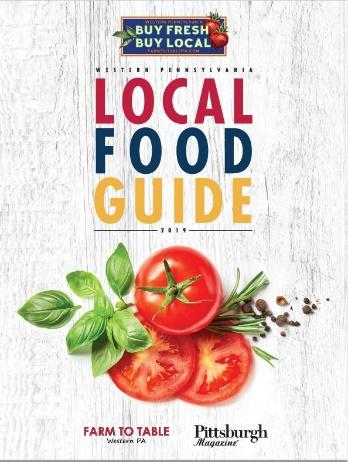 We’ll be distributing 60,000 through the following channels:Pittsburgh Home & Garden Show, March 6 – 15, 2020Direct mail to 20,000+ subscribersAmerican HealthCare Group health & wellness events, 400+ in 2020Farmers Market tastings, throughout Western PA region, 10+ in 2020Farm to Table Connections Lunch & Learns throughout Western PA region, 12+ in 2020Regional events: Mother Earth News Fair, County Fairs, affordable housing conferences, agriculture eventsContent Creator:   ___________________________________________________________________________Contact information to be printed in Local Food Guide (Title, Business/Organization, City, State): ______________________________________________________________________________________________________________________________________________________________________________________________Title/topics for Table of Contents/Index:  ______________________________________________________________________________________________________________________________________________________________________________________________List of Attachments: ________________________________________________________________________________________________________________________________________________________Please return form by November 1, 2019.  Space cannot be reserved after November 1, 2019.  Email is preferable, I will confirm when I receive your file.  Not all submissions are guaranteed to be published.  You will receive written notification after December 15 if your material will appear in the Local Food Guide.Costs for AdvertisementsNon profits receive 1 full page ad to highlight their programs for 2020.  NO COSTBusinesses - AdvertisementsBack Cover			$7,500Inside back cover		$6,500Full page 			$2,500Half page 			$1,500Quarter page 	 	$1,000Business card 	  	   $750Sizes are width x height:Full = 8.25” x 10.875” (with bleed, 8.5” x 11.125")1/2 = 7” x 4.75”, horizontal or 4.75” x 7.1875” vertical1/4 = 3.5” x 4.75”Biz card size = 2.25” x 4.75”, vertical  or 4.75” x 2.25”, horizontal All artwork due by November 8, 2019.Submit competed form:          Erin Hart				ehart@american-healthcare.net     Fax: (412)563-8319Farm to Table Western PA733 Washington Road, Suite 102Pittsburgh, PA 15228 